GİRNE AMERICAN UNIVERSITY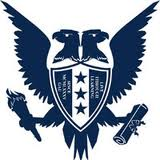 AKADEMİK BAŞARI BURSU BAŞVURU FORMUACADEMIC SCHOLARSHIP APPLICATION FORMNOT: Akademik Başarı Bursu başvuruları dönemlik yapılmakta olup, öğrencinin en az 10 dersini tamamlamış olması gerekmektedir.Genel Not Ortalamasının en az 3.50 olması halinde yapılan başvurular kabul edilecektir.Application for Academic Scholarship  must be made each semester. Students must have completed a minimum of 10 courses and their general CGPA must be at least 3.50 in order to be eligable.ÖĞRENCİ BİLGİLERİ-STUDENT’S INFORMATIONÖĞRENCİ BİLGİLERİ-STUDENT’S INFORMATIONADI-SOYADI /NAME-SURNAMEÖĞRENCİ NO/STUDENT NOTEL.NOE-MAILBAŞVURU BİLGİLERİ-APPLICATION DETAILSBAŞVURU BİLGİLERİ-APPLICATION DETAILSGENEL NOT ORTALAMASI /CGPAAKADEMİK DÖNEM / ACADEMIC TERM2014/2015  BAHAR /  SPRINGFAKÜLTE / FACULTYBÖLÜM / DEPARTMENTBURS&İNDİRİM/CURRENT SCHOLARSHIPÖĞRENCİ İMZASI STUDENT SIGNATURETARİH-DATEKAYIT OFİSİ ONAYIAPPROVAL OF ADMISSION